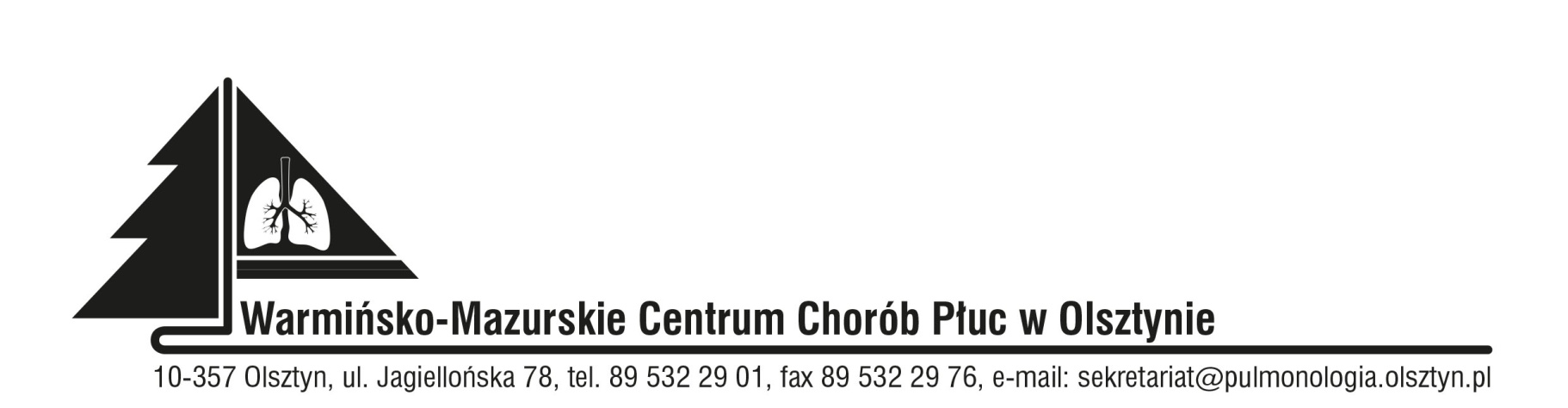 OGŁOSZENIE NR 02/DAR/2023CPV-85121200-5 specjalistyczne usługi medyczneDyrektor Warmińsko-Mazurskiego Centrum Chorób Płuc w Olsztynieul. Jagiellońska 78, 10-357 Olsztyndziałając na podstawie art. 26 Ustawy z dnia 15 kwietnia 2011r. o działalności leczniczej  (Dz.U.2022.633 t.j.) ogłasza konkurs ofert na:Zadanie nr 1Udzielanie specjalistycznych świadczeń zdrowotnych w zakresie konsultacji ortopedycznych pacjentom Warmińsko-Mazurskiego Centrum Chorób Płuc w Olsztynie w siedzibie Zamawiającego.Zadanie nr 2Udzielanie specjalistycznych świadczeń zdrowotnych w zakresie konsultacji ginekologicznych oraz USG ginekologicznego pacjentom Warmińsko-Mazurskiego Centrum Chorób Płuc w Olsztynie.Szczegółowe warunki konkursu ofert wraz z załącznikami są dostępne w siedzibie Zamawiającego oraz na stronie internetowej W-MCChP www.pulmonologia.olsztyn.pl w zakładce: Konkursy. Termin wnoszenia ofert upływa z dniem 14.02.2023r. o godz. 10.00.Bliższych informacji o warunkach konkursu udzielają: - pod względem merytorycznym Jacek Owczarczyk - Zastępca dyrektora ds. medycznych tel. (89) 532-29-38- w sprawach formalnych–specjalista ds. analiz i rozliczeń Piotr Socha, tel. 089- 532 29 84. Rozstrzygnięcie konkursu ofert nastąpi do dnia 15.02.2023r. w siedzibie Zamawiającego. Oferenci o wyniku postępowania zostaną powiadomieni telefonicznie, a informacja zostanie umieszczona niezwłocznie na stronie internetowej Zamawiającego.Składający oferty są nimi związani 30 dni.Zamawiającemu przysługuje prawo odwołania konkursu oraz przesunięcia terminu składania ofert. Oferentom przysługuje możliwość składania protestów i odwołania.        Zatwierdził  Olsztyn, dn. 06.02.2023 r.